БАЗА ДАННЫХ ИГРОКОВ КОМАНДЫ                        НГДУ «ЯМАШНЕФТЬ»п/нФото игрокаФИОДата рожденияСтатус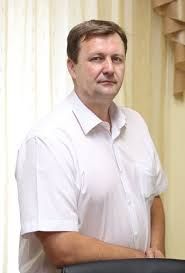 Ярыжко Дмитрий Николаевич16.07.1971Мастер 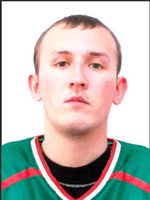 Муслимов Тимур Ильшатович01.10.1992Любитель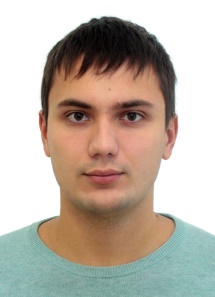 Юнусов Ильдар Аухатьевич16.04.1991Любитель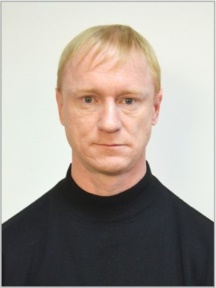 Завражнов Андрей Васильевич24.06.1977Спортшкольник 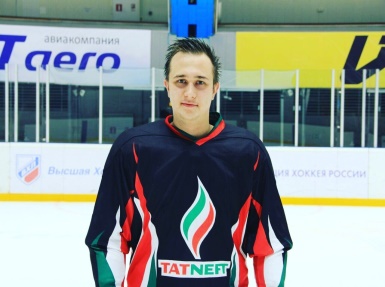 Асадуллин Айнур Рамисович11.03.1994Любитель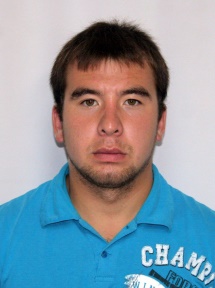 Гиниятуллин Руслан Атласович18.07.1991Любитель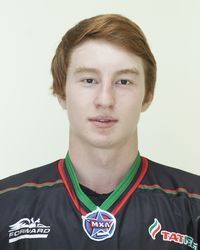 Фасхутдинов Адель Рафисович10.11.1997Мастер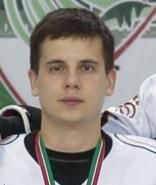 Наумов Антон Андреевич19.07.1996Спортшкольник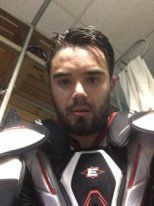 Рахимов Равиль Ильшатович29.06.1994Спортшкольник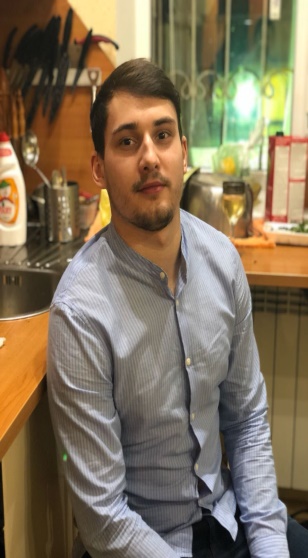 Горбунов Дмитрий Валерьевич19.08.1994Спортшкольник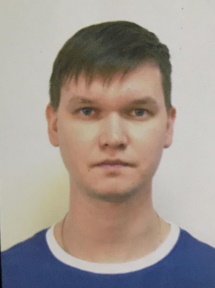 Гусманов Айдар Ренатович26.01.1993Любитель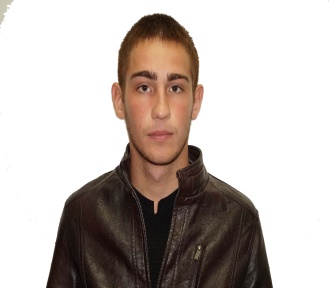 Ильин Иван Александрович07.11.1996Любитель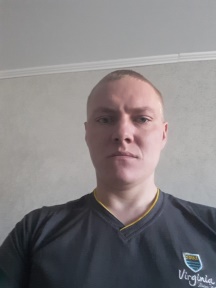 Хвалёв Олег Валерьевич26.11.1992Любитель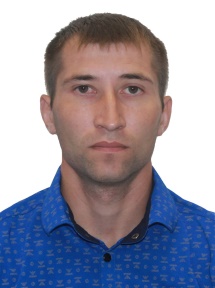 Нигматуллин Айдар Саримович19.10.1986Любитель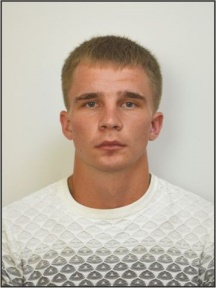 Кудряшов Владислав Вячеславович06.03.1996Любитель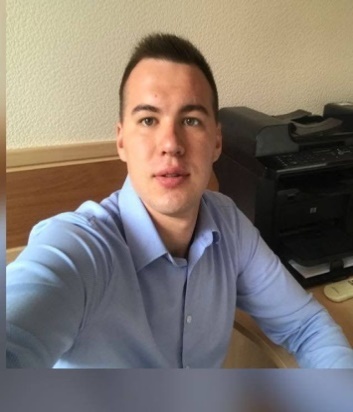 Ахмадуллин Талгат Рустамович11.03.1996Любитель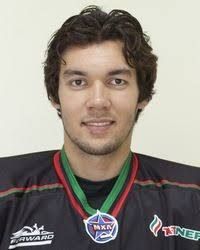 Шайгарданов Альберт Ниязович27.09.1997Любитель/вратарь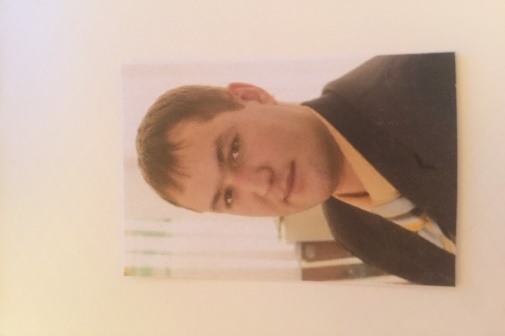 Исламгиров Марат Вазыхович03.09.1980Спортшкольник